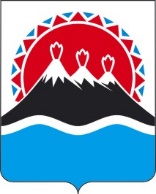 П О С Т А Н О В Л Е Н И ЕПРАВИТЕЛЬСТВА  КАМЧАТСКОГО КРАЯ                   г. Петропавловск-КамчатскийПРАВИТЕЛЬСТВО ПОСТАНОВЛЯЕТ:1. Внести в постановление Правительства Камчатского края от 02.02.2011 № 35-П «О краевом резерве материальных ресурсов для ликвидации чрезвычайных ситуаций природного и техногенного характера на территории Камчатского края» следующие изменения:1) в приложении № 1:а) часть 9 дополнить пунктом 7 следующего содержания:«7) в иных целях на основании решения Губернатора Камчатского края.»;б) в абзаце втором части 10 слова «пунктами 4-5» заменить словами «пунктами 4, 5, 7»;2) в приложении № 2:а) в разделе 4.1 «Медикаменты»:в пункте 107 цифры «1500» заменить цифрами «150,0»;дополнить пунктом 122 следующего содержания:«»;б) в разделе «Имущество для локализации и ликвидации очагов особо опасных инфекционных заболеваний» пункты 11, 12, 14, 20 и 21 исключить;в) раздел 9 «Средства индивидуальной защиты населения, переданные из мобилизационного резерв» признать утратившим силу.2. Настоящее постановление вступает в силу через 10 дней после дня его официального опубликования.[Дата регистрации]№[Номер документа]О внесении изменений в постановление Правительства Камчатского края от 02.02.2011№ 35-П «О краевом резерве материальных ресурсов для ликвидации чрезвычайных ситуаций природного и техногенного характера на территории Камчатского края»122.Йодомарин 200табл.13375Председатель Правительства - Первый вице-губернатор Камчатского края[горизонтальный штамп подписи 1]А.О. Кузнецов